Skip Bin Container Permit Application(Residential 1-7 days)Local Law No. 17IMPORTANT:	Please note that proof of Public Liability Insurance must be submitted with every application.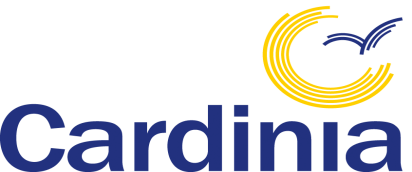 Applicant Details (Please Print):Name: 																	Postal Address: 															Mobile: 								Alternate Phone:							Email Address: 															Location Address:Street Number: 		Street Name: 											Suburb: 											Postcode:					Space to Occupy Refuse Facility:¨ Road 		¨ Footpath 		¨ Nature StripContainer Details:Commencement Date: 		/	/		Completion Date: 		/	/	Dimensions:Height: 					Length: 					Width: 			Fee: A Customer Service Officer from Council will contact you via phone to arrange payment.$61.00 for up to 7 days. (The cost for extra days will be calculated according to details in your application).Submitting your Permit Application:Supporting Documentation: (Please ensure the following are attached to the Application)¨ Sketch or photo of requested location, showing safe pedestrian access.¨ Proof of Public Liability Insurance – Minimum Coverage $20, 000, 000.Disclaimer: